Can You Guess My IQ? 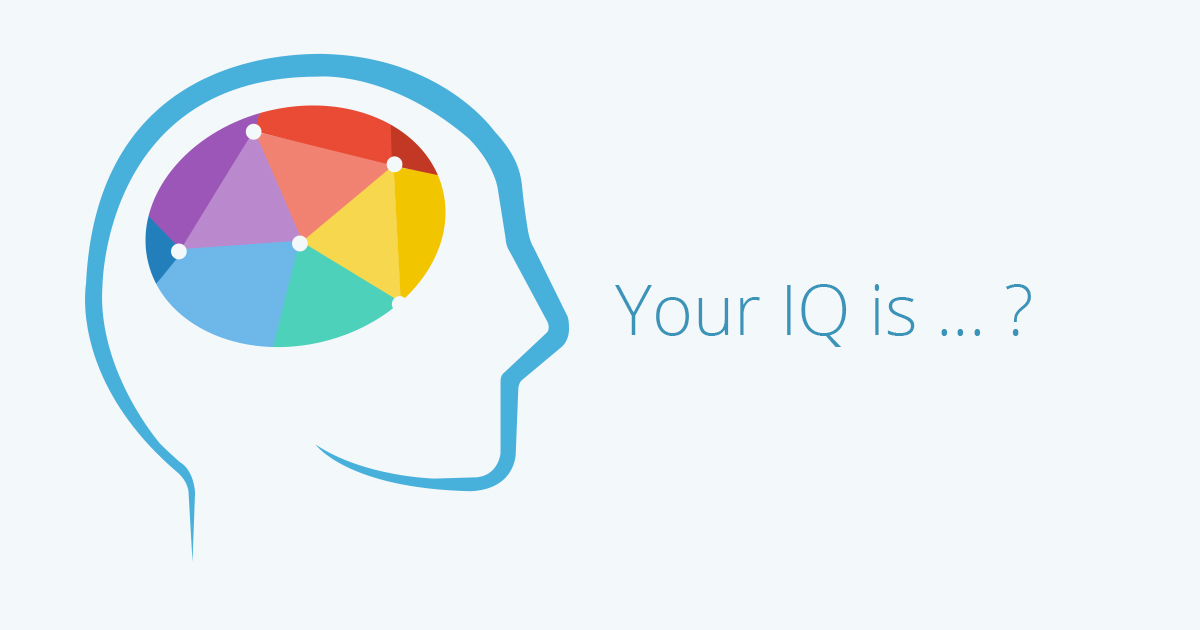 As part of a new transcript at our school, the counselors have decided to include an IQ score in addition to GPA.Five students requested that the counselors update their transcripts for them: Adam, Bernard, Christie, Deja, and Eldin.Their IQ scores are 110, 85, 120, 95, 105 but they have been all mixed up and the counselors don’t know which IQ score goes with which student.  The guidance counselors are forced to predict the IQ for each student.Each counselor takes a different approachCounselor #1: The New GuyThe New Guy is so nervous about being wrong, so he wants to play it safe with his predictions and minimize his error.  He decides to find the average IQ and use it as his prediction for all five of the students:Counselor #2: The VeteranThe Veteran noticed an equation written on the board in the AP Statistics room: .  She realized that GPA can help her to make better predictions.  She looks up the GPA of each student:Adam  		GPA = 1.8Bernard 	GPA = 2.4 Christie 	GPA = 2.9Deja 		GPA = 3.4Eldin 		GPA = 3.8Then she used the line of best fit to make her predictions.   Counselor #3: The Truth SeekerGuidance counselor #3 pulled the five students out of class and found the truth.Who made the better predictions?Now let’s see which counselor made better predictions:Counselor #1: The New Guy (used the mean IQ for every prediction)Counselor #2: The Veteran (used the line of best fit for every prediction)Who did better?  Why?Counselor #1 sum of squared errors:  __________ 	Counselor #2 sum of squared errors:  __________Calculate the percentage improvement of the sum of squared errors from Guidance Counselor #1 to Guidance Counselor #2.Find the correlation (r) and the coefficient of determination (r2) for the data using the calculator.   	Interpretation for r2: StudentAdamBernardChristieDejaEldinPredicted IQStudentAdamBernardChristieDejaEldinGPA1.82.42.93.43.8Predicted IQStudentAdamBernardChristieDejaEldinGPA1.82.42.93.43.8Actual IQ8595110105120StudentAdamBernardChristieDejaEldinActual IQ8595110105120Predicted IQError (Actual - Predicted)Squared errorSum of the squared errors:Sum of the squared errors:StudentAdamBernardChristieDejaEldinGPA1.82.42.93.43.8Actual IQ8595110105120Predicted IQError (Actual - Predicted)Squared errorSum of the squared errors:Sum of the squared errors:GPA1.82.42.93.43.8Actual IQ8595110105120r =r2 = 